26 сентября в нашем лицее состоялся школьный этап ВСОШ по экологии. ВСОШ не только позволяет получить новые знания и практические навыки, но и облегчает поступление в ВУЗ. Призёры и победители могут быть зачислены без вступительных испытаний в любой ВУЗ на направление, связанное с профильным предметом. Особенность олимпиады по экологии заключается в том, что по ней можно поступить на очень разные направления, связанные не только напрямую с экологией, но и со многими естественными и социально-гуманитарными науками, так как сейчас почти любая деятельность человека включает в себя экологические аспекты. Желаем участникам удачи и отличного настроения.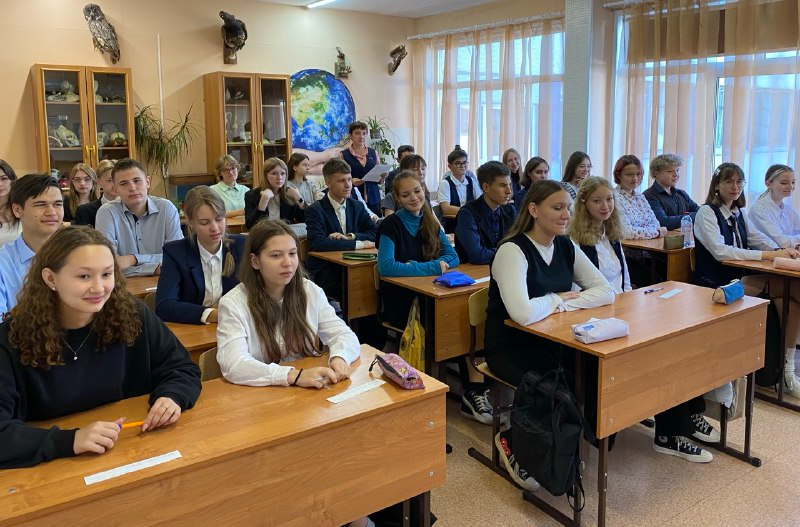 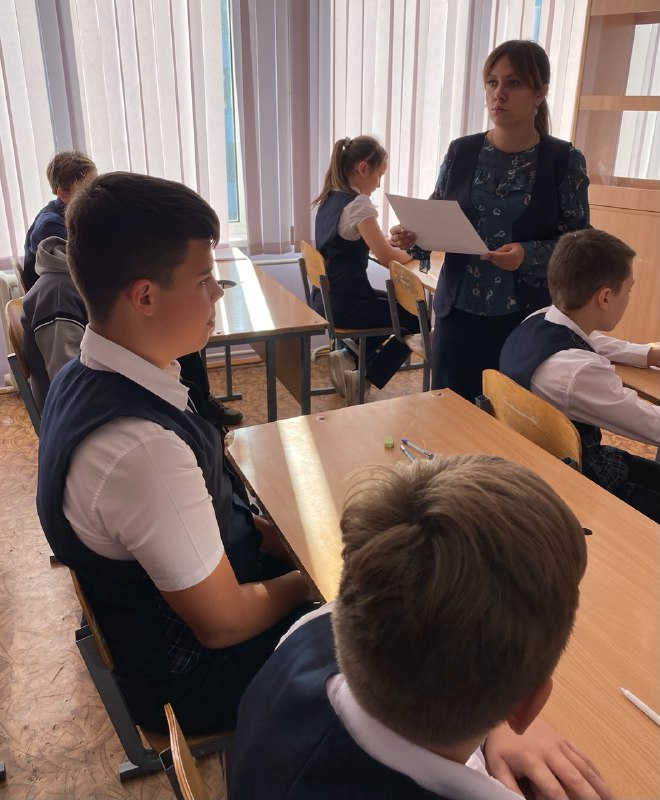 